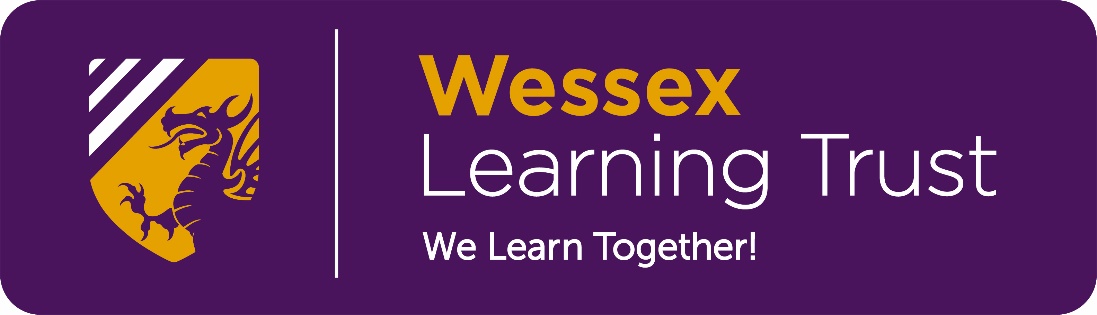 APPLICATION FOR TEACHING STAFF InstructionsPlease complete all sections of this form electronically or using black ink.The sections of this application form that include your personal details and equalities monitoring information will be detached prior to shortlisting. This is to ensure that your application is dealt with objectively. Applications will only be accepted if this form is completed in full. Please attach an accompanying letter (maximum of 2 sides of A4) explaining why you are applying for this post and how your experience, training and personal qualities match the requirements of the role as set out in the job description.Personal Information:Employment HistoryPlease list in chronological order from newest to oldest, clearly stating the month and year you commenced and ended your employment with each organisation.  Current/most recent employment:Previous Employment:Gaps In EmploymentPlease list all gaps in employment in chronological order and state the reason:Overseas If you have lived and/or worked outside of the UK, the school/academy must make any further checks it considers appropriate (in addition to the usual pre-employment checks).  We will decide if further checks are necessary based on individual circumstances such as: The amount of information you disclose in the DBS checkThe length of time you’ve spent in or out of the UKPlease provide a list of all periods of time spent abroad for 3 months or more over the last 10 years, including the reason for being abroad and country visited/lived in:Continued Professional DevelopmentPlease give details of any continued professional development undertaken:Qualified Teacher StatusTeacher TrainingPlease clearly state the month and year you commenced and ended your studies at each institution:Higher Education/ University/ CollegePlease clearly state the month and year you commenced and ended your studies at each institution along with the qualifications gained and grades awarded:Secondary EducationPlease clearly state the month and year you commenced and ended your studies at each institution along with the qualifications gained and grades awarded:Other Skills and InterestsPlease provide details of any skills and interests relevant to this application:Protection of Children The Wessex Learning Trust’s Safeguarding (Child Protection) Policy is available on our website.You are required to give details of all spent or unspent convictions and cautions, including road traffic offences as this post is exempt from the provisions of Section 4 (2) of the Rehabilitation of Offenders Act 1974 by virtue of the Rehabilitation of Offenders Act 1974 (Exceptions) (Amendment) order 1986. Failure to disclose information will result in your dismissal by the Wessex Learning Trust. A subsequent offer of appointment will be dependent upon the completion of a satisfactory Enhanced Disclosure & Barring Service check and childcare disqualification self-declaration (when working with children under 8 years old).Positive About Disability:We welcome applications from people with disabilities. Wherever possible we will make reasonable adjustments to enable a person with a disability to access the application and recruitment process fairly.ReferencesPlease indicate two people who can provide references – one of whom should be your current or most recent Headteacher. Business/work email addresses for referees must be used where possible.New entrants to teaching should include their University/College Tutor. Reference 1:Reference 2:References may be taken up prior to interview, please confirm you agree to this:	Yes/ NoIf this is not agreeable, please state the reason why: ____________________________________________________________________________________________________________________________________________________________________Data Protection Statement I hereby give my consent for the Wessex Learning Trust to process and retain on file personal information (including health and ethnic data) contained on this form and in accompanying documents. This is required for recruitment purposes, the payment of staff and the prevention and detection of fraud. This information may be shared with third party organisations including, but not exclusive to, payroll providers, the DBS, the Police and other third parties as defined by the Data Protection Act 1998 and related legislation. All information will be dealt with in accordance with Data Protection legislation. For more information on our data handling please refer to The Wessex Learning Trust Safer Recruitment Policy and Data Protection Policy.Safeguarding, Disclosure, Barring and Recruitment ChecksThe Wessex Learning Trust is committed to safeguarding young people and promoting the welfare of children. All staff appointed will undergo online checks.The school/academy is legally obligated to process an enhanced Disclosure and Barring Service (DBS) check before making appointments to relevant posts. The DBS check will reveal both spent and unspent convictions, cautions, reprimands and final warnings, and any other information held by local police that’s considered relevant to the role. Any information that is “protected” under the Rehabilitation of Offenders Act 1974 (Exceptions) Order 1975 will not appear on a DBS certificate.For posts in regulated activity, the DBS check will include a barred list check.It is an offence to seek employment in regulated activity if you are on a barred list.We will use the DBS check to ensure we comply with the Childcare Disqualification Regulations. It is an offence to provide or manage childcare covered by these regulations if you are disqualified. Any data processed as part of the DBS check will be processed in accordance with data protection regulations and the Wessex Learning Trusts Data Protection Policy.Please refer to the Wessex Learning Trust’s Safer Recruitment Policy to find out more about the recruitment checks undertaken.Right To Work In The UKThe school/academy will require you to provide evidence of your right to work in the UK in accordance with the Immigration, Asylum and Nationality Act 2006. By signing this application, you agree to provide such evidence when requested.DECLARATIONI declare that the information I have given in this application is accurate and true. I understand that providing misleading or false information will disqualify me from appointment; OR, if appointed, may result in my dismissal.EQUAL OPPORTUNITIES RECRUITMENT MONITORINGThe Wessex Learning Trust has a policy of equal opportunities. Included in this is ensuring a fair and equitable recruitment process based on merit irrespective of race, colour, nationality, religion, sex or sexuality, age, disability, gender, ethnic or national origin, marital status, domestic responsibilities, political or trade union activity.  (These are only examples and other forms of discrimination will also be avoided).  We ask all applicants to provide the information requested below.  The information will be treated as confidential and will be used to monitor the fairness of our recruitment practices. This information will be used for monitoring purposes and will be removed prior to shortlisting to ensure a fair recruitment process and will not form part of the selection process.Please complete the form by highlighting or circling the answer that best reflects you.Questions and AnswersThank you for your co-operation.  Please return the completed monitoring form with your application formApplicant name:Post applying for:Name of school/academy applying for:Date application submitted:Title (e.g. Mr, Mrs, Miss, Dr, Ms):Title (e.g. Mr, Mrs, Miss, Dr, Ms):Full name:Full name:Previous name(s):Previous name(s):Home address:Home address:Post code:Post code:Home phone number:Home phone number:Mobile phone number:Mobile phone number:Date of birth:Date of birth:DfE Teacher number: DfE Teacher number: National Insurance Number:National Insurance Number:Email address:Email address:Do you contribute to the Local Teachers Scheme?Yes / NoHave you elected to pay Superannuation contributions for part-time teaching? Yes / NoIf you contribute to another pension scheme, please provide details: If you contribute to another pension scheme, please provide details: When would you be available to start employment? When would you be available to start employment? Name of employer:Address of employer:Start date (MM/YY):Leave date (MM/YY):Position held:Type of employment:Full time / Part time / SupplyCurrent salary/ salary upon leaving:Grade/ point (if applicable):Subject(s) taught:Key stage taught:Key achievements and responsibilities:Reason for leaving:Name and address of employer:Position held:Start date (MM/YY):Leave date (MM/YY):Subject(s) taught:Key stage taught:Key achievements and responsibilities:Reason for leaving:Name and address of employer:Position held:Start date (MM/YY):Leave date (MM/YY):Subject(s) taught:Key stage taught:Key achievements and responsibilities:Reason for leaving:Name and address of employer:Position held:Start date (MM/YY):Leave date (MM/YY):Subject(s) taught:Key stage taught:Key achievements and responsibilities:Reason for leaving:Name and address of employer:Position held:Start date (MM/YY):Leave date (MM/YY):Subject(s) taught:Key stage taught:Key achievements and responsibilities:Reason for leaving:Name and address of employer:Position held:Start date (MM/YY):Leave date (MM/YY):Subject(s) taught:Key stage taught:Key achievements and responsibilities:Reason for leaving:Date from (MM/YY):Date to (MM/YY):Reason for gap(s)Date from (MM/YY):Date to (MM/YY):Reason CountryTitle of course or training/ development activityDate from (MM/YY):Date to (MM/YY):Name of provider1. Are you recognised as a qualified Teacher? If not, are you eligible for recognition?Yes    No Yes    No 2. Have you successfully completed a period of probation?Yes    No Name of training providerDate from (MM/YY):Date to (MM/YY):QualificationSubjects: main and subsidiaryAge range/ key stageQTS tests passed?Yes / NoName of institutionDate from (MM/YY):Date to (MM/YY):Full/ part timeCourse/ subjectQualification gainedGrade awardedName of institutionDate from (MM/YY):Date to (MM/YY):Full/ part timeCourse/ subjectQualification gainedGrade awarded1. Have you ever been convicted or cautioned of a criminal offence? If yes, please provide details of the offence, the sentence and the date.Yes / No2. Are there any restrictions to your residence in the UK, which might affect your right to take up employment in the UK?If yes, please provide details.Yes / No3. If you are successful in your application, would you require a work permit prior to taking up employment?Yes / NoDo you consider yourself to have a disability?Yes / NoIf “yes” and you are shortlisted for an interview, would you welcome a pre-interview discussion to identify any particular needs that you may have?Yes / NoTitle of referee:Mr / Mrs /Miss / Dr / Other (please state):Name of referee:Position held:Relationship to you:Referee address:Email address:Telephone number:Title of referee:Mr / Mrs /Miss / Dr / Other (please state):Name of referee:Position held:Relationship to you:Referee address:Email address:Telephone number:Signature:Date:Name:Position applied for:What is your date of birth?SexMale FemalePrefer not to sayMale FemalePrefer not to sayGender MaleFemaleIntersexNon-binaryOtherPrefer not to sayMaleFemaleIntersexNon-binaryOtherPrefer not to sayDo you identify as the gender registered at birth?Yes No Prefer not to sayYes No Prefer not to sayWhich of the following best describes your sexual orientation?BisexualHeterosexualGayLesbianAsexualPansexualUndecidedPrefer not to sayIf you prefer to use your own identity, please state:_______________________BisexualHeterosexualGayLesbianAsexualPansexualUndecidedPrefer not to sayIf you prefer to use your own identity, please state:_______________________How would you describe your ethnic origin?Asian or British Asian:BangladeshiIndianPakistaniChineseAny other Asian background please state: _______________________Black or Black British:AfricanCaribbeanAny other Black Background, please state:________________Mixed:White and AsianWhite and Black AfricanWhite and Black CaribbeanAny other mixed background, please state:________________________Other Ethnic groups:ArabPrefer not to sayAny other ethnic group, please state:_____________________________WhiteBritishIrish Gypsy or Irish TravellerAny other White background, please state: _______________Prefer not to sayOther Ethnic groups:ArabPrefer not to sayAny other ethnic group, please state:_____________________________WhiteBritishIrish Gypsy or Irish TravellerAny other White background, please state: _______________Prefer not to sayWhat is your religion or belief?No Religion or beliefBuddhistChristianHinduJewishMuslimSikhPrefer not to sayIf other, please state:__________________No Religion or beliefBuddhistChristianHinduJewishMuslimSikhPrefer not to sayIf other, please state:__________________No Religion or beliefBuddhistChristianHinduJewishMuslimSikhPrefer not to sayIf other, please state:__________________What caring responsibilities do you have?NonePrimary carer of a child/children (under 18) Primary carer of disabled child/children Primary carer of disabled adult (18 and over) Primary carer of older person Secondary carer (another person carries out the main caring role) Prefer not to say NonePrimary carer of a child/children (under 18) Primary carer of disabled child/children Primary carer of disabled adult (18 and over) Primary carer of older person Secondary carer (another person carries out the main caring role) Prefer not to say NonePrimary carer of a child/children (under 18) Primary carer of disabled child/children Primary carer of disabled adult (18 and over) Primary carer of older person Secondary carer (another person carries out the main caring role) Prefer not to say Do you consider yourself to have a disability?YesNo Prefer not to sayYesNo Prefer not to sayYesNo Prefer not to sayIf you answered yes to the question above, please state the type of impairment.Physical impairmentSensory impairmentLearning disability/difficultyLong-standing illnessMental health conditionDevelopmental conditionOther, please state:________________Physical impairmentSensory impairmentLearning disability/difficultyLong-standing illnessMental health conditionDevelopmental conditionOther, please state:________________Physical impairmentSensory impairmentLearning disability/difficultyLong-standing illnessMental health conditionDevelopmental conditionOther, please state:________________How did you find out about the vacancy?Please tick/ markInternal Staff Vacancies BulletinETeach Department for Education teaching vacancies Wessex Learning Trust websiteSchool websiteIndeed OtherPlease state: I consider myself to have a mixed ethnic background, can I indicate this on the monitoring form?You can indicate a mixed ethnic background by ticking as many boxes as required in the Ethnic Origin section alternatively please describe your Ethnic Origin.  In all cases this monitoring form is self-classification.I am unsure if I have caring responsibilities.Part of the Equal Opportunities Policy sets out the Trust’s commitment to avoid discrimination on the grounds of domestic responsibilities.  This question is self-classification - if you consider that you have caring responsibilities please indicate this.I am unsure whether to classify myself as a disabled person.The Trust is committed to a fair and equitable recruitment process based on merit and which does not discriminate against an applicant on the basis of disability.This monitoring form is self-classification - if you consider yourself to be a disabled person please indicate this.